Monthly PlannerMonthly PlannerMonthly PlannerMonthly PlannerMonthly PlannerMonthly PlannerMonthly PlannerMonthly PlannerMonthly PlannerMonth:Month:MONTUETUEWEDTHUFRISATSUNGoals for the Month:Reminders/Notes: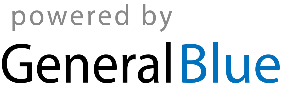 